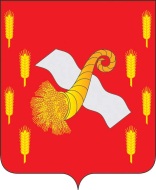 РОССИЙСКАЯ ФЕДЕРАЦИЯОРЛОВСКАЯ ОБЛАСТЬНоводеревеньковский районный Совет народных депутатов    303620 п. Хомутово, пл. Ленина,1                                                                                      Тел.2-13-51РЕШЕНИЕ30 сентября 2016 г.                                                                              № 1/5 - РСОб избрании заместителя председателя Новодеревеньковского районного Советанародных депутатов     В соответствии со статьей 20 Устава Новодеревеньковского района Орловской области Новодеревеньковский районный Совет народных депутатов РЕШИЛ:Избрать заместителем председателя Новодеревеньковского районного Совета народных депутатов Красильникова Анатолия Васильевича.Председатель Совета                                                                       С.М. Папонова                                            